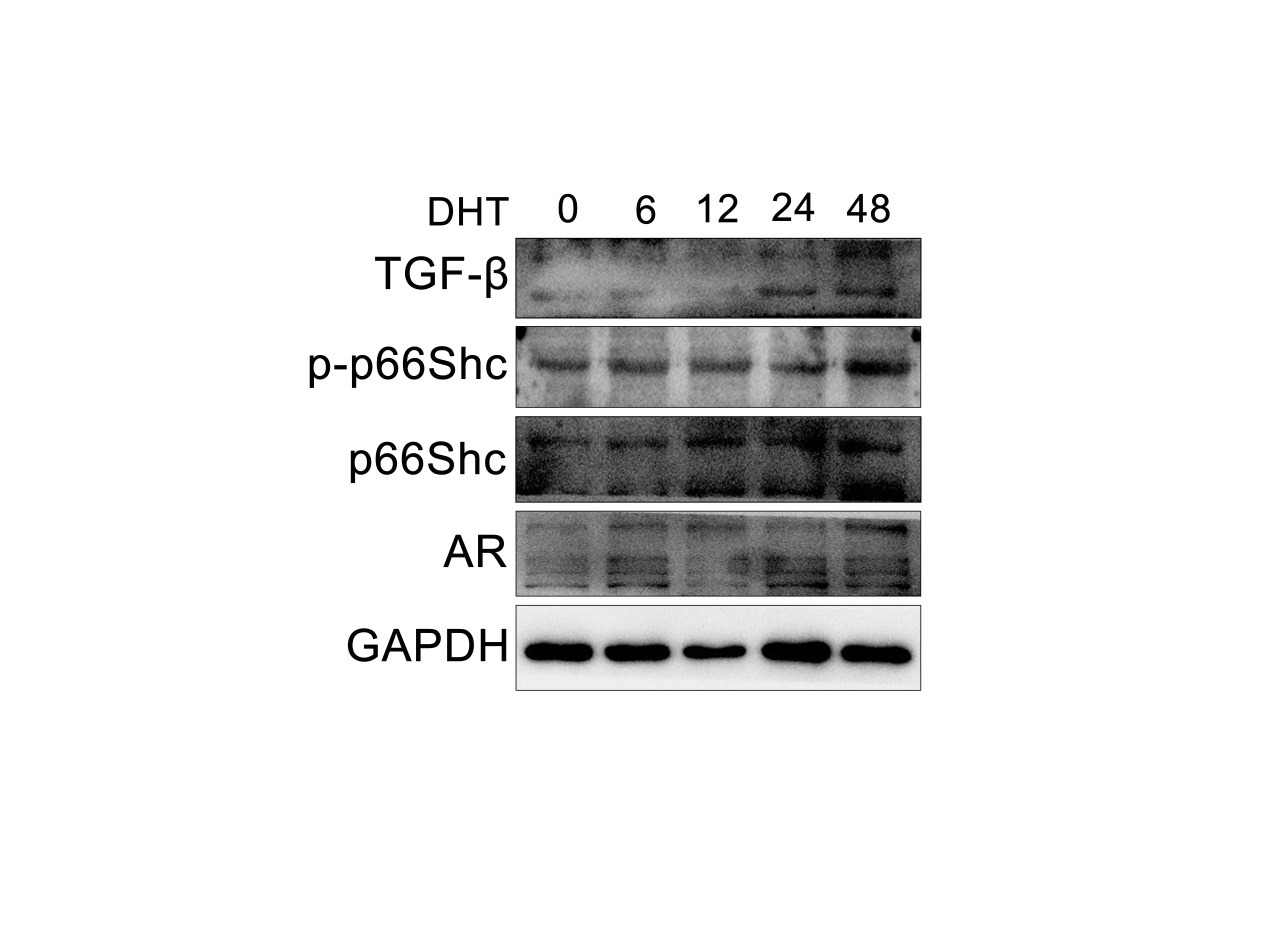 Figure S2. DHT promoted the activation of p66Shc TGF-β. Granulosa cells were treated with 500 nM dihydrotestosterone for 0, 6, 12, 24, 48 h. The expression of p66Shc, p-p66Shc, TGF-β, and AR was assessed by western blot assay. TGF-β, transforming growth factor-beta; p-p66Shc, phosphorylated 66-kDa Src homology 2 domain-containing protein; AR, androgen receptor.